Fleetwood Town Council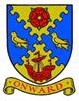 Onward to a Better FutureMinutes of the Full Town Council   Meeting held on Tuesday 24 August 2021 at 7.00pm    at North Euston HotelIrene Tonge (Clerk and RFO) – Signature:   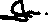 DRAFTMinutes3392Opening of the meeting. ChairmanCllr Stirzaker (Vice Chairman) opened the meeting and welcomed all in attendance.Present: Cllrs Armstrong, Beavers, Blair, Craig, Crawford, George, O’Neill, Shewan, Smith, Stephenson3393 To receive apologies for absence. ChairmanApologies received from Cllr Raynor (Chairman) and Cllr Pilkington.3394To record Disclosable Pecuniary Interests from members (including their spouses, civil partners, or partners) in any item to be discussed. Committee members MUST NOT make representations or vote on the matter therein. ChairmanNone Declared.3395To record Other (Personal or Prejudicial) Interests from members in any item to be discussed. Committee members should state if they need to bar themselves from discussion and voting on any related matters. Chairman.None Declared.3396To consider and approve the minutes of the Meeting of the 27 July 2021 (enclosed). ChairmanMinutes accepted and approved.3397To adjourn the meeting for a period (1) of public participation.  Please note the Council cannot make any decision on any matter raised which has not already been included on the formal agenda; such items may be considered for future meetings. Chairman.Council to note an invite has been issued to the Neighbourhood Police, however as at time of printing, Clerk had not rec’d a response.Clerk updated the meeting – no response to date, Clerk has left a voicemail for Stephen Pyper (Community Officer) and will chase for next meeting.MOP – talked about the planning application for multiple occupancy, she fears it will spoil the area. Cllr Beavers says she does not know how to stop it and said that the majority are run by responsible organisations. Cllr Smith mentioned too about disabled adults being housed and there would need to be Building Regs in support. MOP said he would like more information. Cllr Beavers said she would approach planning to find out more. Cllr George said she would call it in on behalf of the Concerned resident.MOP William Hargreaves , on behalf of the Committee for Dolly’s Café/refurbished toilet block, gave an update – everything is going really well and the toilets are being cleaned/maintained by Gill and Helen; they have also continued with their fund-raising efforts and have raised money to purchase 3 defibrillators.  3398To reconvene the meeting. ChairmanThe meeting was reconvened.3399To ratify representatives to Fleetwood in Bloom Committee – deferred from FCM of 27 July – Item  3368 (d) refers.To defer to next meeting.3400To ratify representatives to Media Working Party - deferred from FCM of 27 July – Item  3369 (b) refers.Ratified.3401To ratify representatives to Precept Working Party - deferred from FCM of 27 July – Item  3369 (d) refers.Ratified.3402To ratify representatives to Allotments Working Party (now a committee) - deferred from FCM of 27 July – Item  3369 (e) refers.It was agreed to ratify the reclassification to a committee and agreed to ratify Cllr Pilkington at the initial Allotment Committee meeting (tba).3403To consider and approve payment of the following invoices:British gas – renewal for Gas Boiler Annual Care Plan - £178.87Cartridge World – Office printer toners - £212.14To consider and approve retrospectively payment for the following:£120 – Office Cleaning 6.50 – Bank chargesAll payments were approved.3404To consider and approve a new contract for telephone line and broadband (see 2 x quotes attached).Cllrs asked a few questions; main concerns were around business continuity and whether Fibre broadband was in the area and how successful is it.Action Clerk and CEDO to undertake further research in order to strike a balance between competitive cost and reliability. Owing to absence, this will be delayed.3405To consider and approve the purchase of a mobile phone and sim for use by the office staff (see quotes enclosed and also the quote from BT for sim deal (previous item refers).It was approved for the CEDO to choose the Phone, up to a value of £100; the Vodafone sim @ £10.00pm was approved – Office phone & Sim now purchased.3406To consider the email issued to all councillors on 19 July by CEDO re Street Art and agree any actions. Mixed view from Cllrs as this initiative has been around before and was found to be difficult to obtain suitable buildings and associated permissions. Cllrs request that the CEDO does some further research and tables a firm proposal for Council to consider. Owing to absence this will be deferred until November meeting.3407To consider the email sent to all councillors on 19 July re The Queens Platinum Jubilee Beacon and agree any actions; see also comment from Cllr Crawford *The email and Cllr Crawford’s comments were discussed.  The consensus was that Wyre will organise this, as they have done in the past.3408To consider and approve the creation of a Climate Change Working Party and propose and agree representatives -  motion proposed by Cllr Armstrong.Cllr Armstrong spoke to the meeting about what he is involved with, as a Wyre Councillor and that they hope to join up with town councils to involve the community. Funding is something they will be concentrating on for such things as solar panels and more energy efficiencies. It was suggested CEDO should join the group. Owing to absence CEDO not yet contacted Cllr Armstrong to arrange a meeting – defer to November meeting.3409To consider the email from Hannah Gallagher (enclosed) re the Changing Places campaign and update the meeting on any progress and agree any actions.Wyre are putting in a bid for changing rooms with the Fleetwood Hospital site. Beach Wheelchair Group (BWG) are to write a letter of support; the Chairman will be speaking to the BWG and inform clerk of any actions.3410AGAR – To receive and approve the AGAR and for the Chairman and Clerk to sign and date the document for issuing to the external auditor (enclosed).The AGAR was approved and signed by the Chairman and the Clerk.3411To note the Public Liability Insurance held by the Cleaner (enclosed).Noted.3412To adjourn the meeting for a period (2) of public participation. ChairmanMOP (IJ) gave update on the Barrage turbines and pumps when high tide; he mentioned that there has been little support for him. MOP (WH) spoke about the curb-stone edge along the guided walk on the promenade; Cllr George said it has been reported.Cllr O-Neill gave a reminder re the Suicide Awareness Walk.There was also a mention of how nice the Cumberland Apartments project is looking.Cllr George wanted to pay a tribute to Mrs Ann Hanvey, for all her hard work with the Fleetwood community over the years – Ann had recently passed away. The Chairman Mary Stirzaker led the Cllrs and MOP in joining together in a 1-minute silence in her memory.3413To reconvene the meeting. ChairmanThe meeting was reconvened.3414To note planning applications considered by members and agree any action to be taken or response to the planning authority (enclosed). ChairmanCllr Rachel George agreed to call in the application 21/00899/FUL on behalf of MOP.3415To note Temporary Prohibition Orders and agree any action to be taken or responses to LCC (enclosed).  ChairmanNoted, no actions to be taken.3416To consider and approve a solution for the memorial poppy seat by the Cabin on the promenade. Cllr Crawford has said it is corroded beyond repair.Unfortunately, with the absence of CEDO, quotes have not yet been sourced – Defer 3417To consider and approve the Bid Writing Training for the CEDO – enclosed. ClerkAll courses were approved, however, with the absence of the CEDO fresh dates will be required – defer booking until return of the CEDO.3418To consider and approve if the Council wishes for the drafting of an Annual Newsletter for publishing via LinkMag and if so, to discuss and agree content and assign Cllrs to articles/actions, accordingly.It was agreed to produce an on-line Newsletter with some printing for community hubs. Owing to absence, the creation of the on-line Newsletter is delayed – defer until November meeting.To consider and approve if the Council wishes for the drafting of an Annual Newsletter for publishing via LinkMag and if so, to discuss and agree content and assign Cllrs to articles/actions, accordingly.It was agreed to produce an on-line Newsletter with some printing for community hubs. Owing to absence, the creation of the on-line Newsletter is delayed – defer until November meeting.3419To consider and decide if an Excellence Award will be issues this year and if so, approval required for the CEDO to start the process.Cllr Armstrong supported this award, Cllr Stirzaker seconded. It was approved for the CEDO to start the process. Owing to absence, the process has not started – defer until November meeting.To consider and decide if an Excellence Award will be issues this year and if so, approval required for the CEDO to start the process.Cllr Armstrong supported this award, Cllr Stirzaker seconded. It was approved for the CEDO to start the process. Owing to absence, the process has not started – defer until November meeting.3420To approve accounts for payment, including August salaries  - see information sheet on Page 2.Accounts and Salaries – Approved.To approve accounts for payment, including August salaries  - see information sheet on Page 2.Accounts and Salaries – Approved.3421To receive items for information and items for inclusion in the next agenda, subject to full information being available. Members to be reminded that no discussion or decision may be taken. ChairmanNo items.3422To note date and time of next meeting is 26 October 2021 – Cllrs and MOP are reminded that there is no meeting scheduled for September.